Snitterfield Village Hall COVID-19 treatment planIn the event of someone becoming unwell with suspected COVID-19 symptoms while at the hall you should: Send them home immediatelyAsk other members of your group to provide their contact details if you do not have themAsk the rest of your group to leave the premises, observing the usual hand sanitising and social distancing precautionsAdvise them to launder their clothes when they arrive homeInform our Bookings Secretary -                                                                                      Sharon Aust - Tel: 01789 730514 or 07501416221	email: saust1@btinternet.comIf the unwell person needs to wait for a lift: -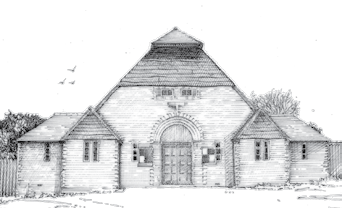 Remove them to the safe waiting area, which is  in the back room - a chair and washing bowl should already be there Put on a mask, face shield, gloves & apron to protect yourselfProvide them with tissues, a plastic rubbish bag, a bowl of warm water & soap for hand washing & paper towelsOnce they have been collected: -Remove gloves, apron and face mask to the rubbish bag*Leave face shield on top for disinfectionWash your hands for at least 20 seconds with warm soapy waterWait for a responsible committee member to arrive.Once home - launder all your clothes and wipe down disinfect your car*Note that the waste should be double bagged and kept for 72 hours before being collected.